                  Сценарий новогоднего      утренника в средней группе       «Волшебный сундучок»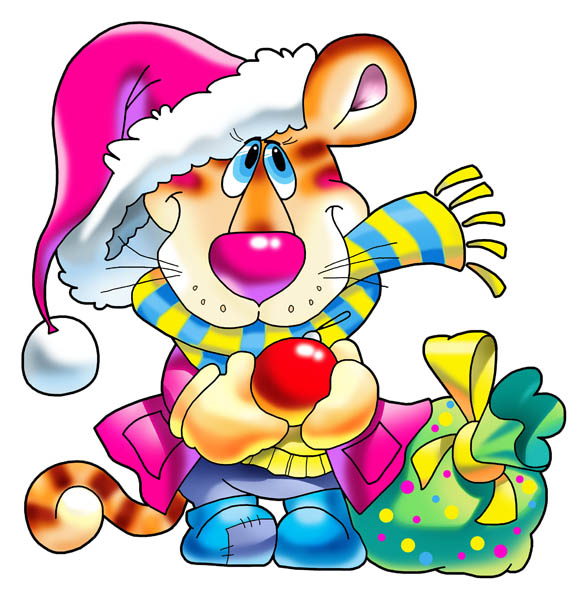 Воспитатель:М.М.МахматмурзиеваСценарий новогоднего утренника в средней группе                                 «Волшебный сундучок»Ведущий:Праздник елку всех позвал К нам в нарядный, светлый залЭтот праздник самый лучшийДля всех взрослых и ребят!1Елку в праздник нарядили                       Арсанукаев А.Весело до слез!Кто подарки нам приносит?Это Дедушка Мороз!2Пусть на елке огоньки                              Алангираева Т.Загорятся ярко.И на праздник Дед МорозПринесет подарки 3Возле елки ожидают                                  Башаева Ф.Нас сегодня чудесаВ этот праздник оживаютДобрых сказок чудеса 4В двери Новый год стучится,                   Джабраилова М.Дед Мороз к нам в гости мчится,В небе праздничный салют,И часы в двенадцать бьют.   5Здравствуй елочка лесная                         Хадисова Х.Серебристая, густая. Ты под солнышком рослаИ на праздник к нам пришла. 6Она ребятам рада,                                      Шабаева Х.Так весело кругомДавайте все ребятаПро елочку споем!                       Песня « В лесу родилась елочка»          Ведущий:Только в Новый год бываетНам открыта в сказку дверьМы сегодня в сказках побываемИ откроем в сказку дверь!-Ребята посмотрите, какой красивый сундучок, но он закрыт и не открываетсяЧто же нам делать?Дети: Нам нужен ключик.  У меня есть ключик (пробует открыть 1 замок), но он не открывается.Может нам надо стихи прочесть, да песенку спеть?7Здравствуй, сказка!                                   Абзаилова С.Здравствуй елка!Здравствуй Дедушка Мороз!Не боюсь сегодня волкаДаже дергаю за хвост.8Подозрительно незлая                              Вахабов Я.Нынче бабушка Яга,Мышка кошку обнимает,А лисица колобка.           9        Даже сам Кощей вреднючий                   Барзукаева М.Звонко песенки поет,Потому что праздник лучший,Потому что Новый год!                                                10В каждом доме много света                     Шоипов М-Р. Наступает Новый год!Белоснежная каретаДед мороза привезет.                         Песня хороводная «Здравствуй Дедушка Мороз» Ведущий:Ну, а теперь попробуем открыть замок, но он не подходит к этому замочку.Ребята, что нам делать?Дети: Нам нужен другой ключик.Ведущий: Да, нам нужен другой ключик.  Да кто нам поможет?По волшебному пути в сказку можешь ты войтиТолько где волшебный путь, как нам в сказку заглянуть?Музыка сейчас раздастся, в сказку нам попасть удастся.                      (звучит громче музыка, входит Звездочет) Ведущий:В своем домишке древнем, в домишке на бочокЖил в сказочное время веселый ЗвездочетИ был он, между прочем, не очень то богатНосил зимой и летом - единственный халат,Но диво не в богатстве, не тем он дорожилВ одном прекрасном царстве он звезды сторожил.Звездочет:       Я звезды знаю все наперечетЯ самый лучший в мире ЗвездочетПо звездам многое могу я рассказатьСчастливый Новый год всем предсказать.Ведущий:Ты нам, пожалуйста, скажи, где нам ключик  взять?, чтоб замочек нам открыть.У тебя случайно нет? А то скоро Новый год, а мы хотим открыть волшебный сундучок.Звездочет:Аааа, ключик, я думаю от чего он этот ключик. Помогу, чего же не помочь, только вашим деткам придется потрудиться.Ведущий:А мы потрудимся, правда, ребята?  Чем же, ребята, Звездочета удивить?                                                                                                      Аааа, а  тут на праздник наш, звездочки спустились, а давайте Звездочету расскажем стихи про звездочки и красивый танец покажем.11Звезды разноцветные                                    Баштаева АминаНа елочке горятЗахотелось звездочкам Порадовать ребят.12Мы спустились с елочки                              Магамадова МарьямС вами поигратьОгоньками яркими Весело сиять.13Желтые, зеленые,                                           Пайхаева МарьямКрасные и синиеНа пушистой елочкеМы самые красивые!                                                               «Танец со звездами»Ведущий:Ну, теперь то давай ключик. (отдает ключик, замок  открывается)Звездочет:        Ну, а мне, ребята пора возвращаться. Счастливого Нового года!Ведущий:Ребята, ну кто еще нам поможет?             (под музыку входит Баба Яга, наряженная в Снегурочку)Баба Яга:Вот и я сюда явилась, причесалась, нарядилась.Очень кстати бантик красный, в нем я выгляжу прекрасной!Я проведать вас решила, наряжалась целый час.Так бежала, так спешила, наконец-то я у вас.Ведущий:А вы кто?Баба Яга:Как кто?, внучка я!!!Ведущий:Ааа, ты внучка Деда Мороза?Баба Яга:Ну да. Внучку встречайте, здоровы бывайте!Ведущий:Ну, если ты и правду внучка, а где же тогда Дедушка Мороз?Баба Яга:Он так спешил, спешил, бежал. Бежал, что стало жарко, и растаял.Ведущий: Как растаял? Ну,  вот что, ты мне голову не морочь. Нам кажется ни какая ты не Снегурочка. Дети, а кто же это? (Баба Яга) Интересно, а зачем ты к нам пожаловала?Баба Яга:Так сундучок хочу открыть.Ведущий: А у тебя, что ключик есть? А может, ты нам его отдашь? Ну, зачем тебе тот сундук?Баба Яга: Так может там что-нибудь сладенькое есть?Ведущий: Ну, ведь ты старенькая и тебе вредно сладкое. Все зубы выпадутБаба Яга: Даа, ну надо подумать.Ведущий:         Так быстрее думай. Скоро Новый год.Баба Яга: Ну ладно. Пусть для начала ваши детишки меня ласковыми словами назовут(Дети называют ее ласковыми словами) Добрая, хорошая, веселая, молодая, красивая!Ведущий: Ну что все?Баба Яга: Нет. Не все. Замерзла я у вас тут.Ведущий: Замерзла? Ну, может, ты  нашими детишками потанцуешь, заодно и согреешься?                                 Танец «Ручки, ножки»Ведущий: Ну, согрелась? Отдаешь ключик?Баба Яга: Придется отдать. Отдать вам ключик? (отдает ключик, воспитатель открывает замок)Ведущий: А теперь Яга, сядь и отдохни да стихи послушай                                                                                                                                                                                                                                                                             14Скоро, скоро Новый год!                                 Уцемиев Мовсар.Скоро Дед Мороз придет.15Снег идет, снег идет.                                         Мантаев АдамЗдравствуй, здравствуй Новый год!До чего у нас веселый возле елки хоровод.16Все мы весело живем,                                        Муцаев ЯсинРадостно играем,      И танцуем и поемНовый год встречаем17Елочка, ты елка                                                   Илясова МиланаЕлка просто диво,Посмотрите сами,Как она красива18Этот день мы ждали долго,                                Матаева РозаНе видались целый годЗапевай, звени под елкойНовогодний хоровод.                              Танец «Пляшут белки»Ведущий: Ребята, я, кажется, знаю, кто нам может помочь открыть еще один замочек…  19В белой шубке, как принцесса,                   Джукаева АлинаВ теплых рукавичках,Мимо сказочного лесаК нам на елку мчится!И красива и стройна,Так скажите - кто она?                              Под музыку входит СнегурочкаСнегурочка:В белом замке ледяном мы дружно с дедушкой живем.В чаще леса вековой, часто слышен ветра вой,Но не страшен ветер нам рады мы морозным дням.Огонька и я боюсь, ведь Снегурочкой  зовусь!Ведущий: Снегурочка, может, ты нам поможешь сундучок  волшебный открыть?Снегурочка:Помогу. Ключик Дедушка мне дал. Но почему у вас еще елочка не горит, красивыми огнями не сверкает?Ведущий: И  то, правда, мы совсем забыли.Снегурочка: Давайте все вместе скажем «1, 2, 3, елочка гори!» (елочка загорается).20Я –Ясмина, я-Ясмина                                 Сурхаева Ясмина                               Посмотрите на меня.Очень я люблю веселье,Я пришла сюда не зря!21Дед мороз прислал нам елку                     Джамалуева СумаяОгоньки на ней зажег.И блестят на ней иголки,А на веточках снежок.22Елочка ты елка                                           Миназаева РаминаЕлка просто диво,Посмотрите сами,Как она красива.23Скоро будет Новый год                              Джамалуева СофиятВокруг елки хоровод,К нам приедет Дед Мороз,Привезет подарков воз.24Наша елка широка                                      Доккаева АминаНаша елка высокаВыше папы, выше мамы Достает до потолка.25Возле елки соберемся                                  Арсаев АбдаллаМы в веселый хороводДружной песней, звонким смехом Встретим праздник –Новый год!                           Хоровод «Ду-би-ду-Новый год»Ведущий:Снегурочка, ну давай уже открывать уже сундучок.                                        (Снегурочка отдает ключик, воспитатель пробует, открыть замочек,                                     но не получается)           Снегурочка:Ой, кажется Дедушка не тот ключик мне дал. Что же делать?Ведущий:-Ребята, что же нам и в правду делать? Вот нам не везет… Снегурочка:Я думаю, что Дед Мороз нам поможет, только нам надо постараться.Ведущий:Ну, как?Снегурочка:Я смотрю у вас тут в гостях Гномики. Давайте послушаем их,                                          а может они и еще танцевать умеют?Ведущий: И правда, давайте наших Гномиков пригласим выступать.26-ГномМы маленькие гномы,                              Цицкулаев АлиМы с шутками всегда.И мы не унываемНигде и никогда27-ГномМы елки в лесу охраняем,                        Вакаев Ш-АхмедИ клады в земле охраняемМы-добрые, старые гномы.Теперь- то вы знаете, кто мы?28-ГномМы танцем и весельем                              Джабраилов РамзанВстречаем Новый год.Мы- маленькие гномы,Веселый мы народ.                                   «Танец Гномов»Снегурочка: «Что-то долго  нету  Деда Мороза. Давайте, дружно его позовем.                       (Дети хором зовут Деда Мороза). Заходит Дедушка Мороз Дедушка Мороз:  Здравствуй внученька. Я дедушка Мороз по прозванью красный носЯ хожу, хожу кругомВсе смотрю на каждый домКак ребята кушаютМаму с папой слушаютМоют шею, моют ушки.Не ломают ли игрушки?Если дети хорошиЯ доволен от души.Ну, что нового у вас?Расскажите мне сейчас!  Ведущий:Дедушка Мороз, помоги  нам открыть волшебный сундучок .          Дед Мороз:А-аа, вам нужен ключик?                                                                                                                                                                                                                                                                                                                                           Какие хитрые, а стихи про Дедушку Мороза знаете?Ведущий: Конечно, знаем.29Кто пришел? Что принес?                             Садулаев ХамзатЗнаем мы - Дед Мороз!Он седой, с бородой,Он наш гость дорогой!30К нам на елку ой-ой-ой!                                Мугадиев СайфулаДед Мороз идет живойНу и Дедушка Мороз,Что за щеки, что за нос!                                                  31Зайцы, белки и медведи                                 Косумхаджиев А-Сиддик К нам везут подарков воз.С ними вместе к нам приехалДобрый Дедушка Мороз32К нам пришел Дед Мороз,                              Алиев А-ЛахимБудем веселиться,Будем петь и плясать,С музыкой кружиться.33Добрый Дедушка Мороз.                               Ильясов Хайрулла У елочки попляшет,А елочка зеленаяНам веточкой помашет.34Новогодний Дед Мороз.                                 Айдамиров АмирНам подарки всем принес.Расскажу ему стишок-Пусть подарит вес мешок.35Как у нашего Мороза                                       Алихажиева АминаВот такая бородаКак у нашего МорозаВот такой красный нос!Как у нашего МорозаВот такие валенки.36Мне на праздник Дед Мороз                            Исаева СумаяЕлку из лесу принес.А пока я в сад ходилаМаму елку нарядила.                                                              Игра с Дедом Морозом «Снежинки, снежки»Дед Мороз: Молодцы ребятки, порадовали Дедушку Мороза. Спасибо вам за такие стихи.Снегурочка:Ну, теперь Дедушка Мороз  и открыть сундучок можно.Дед Мороз:  Нет, не спеши Снегурочка, я еще и Снежинок не видел, как они танцуютСлышал я, что они очень красиво танцуют.                                      «Танец Снежинок»Дед Мороз:  Да, весело и красиво станцевали , молодцы Снежинки! Теперь Снегурочка помоги, подержи мой посох. Сейчас я достану свой волшебный ключик и открою сундучок. -Ну-ка, ключ волшебныйСундучок скорей открой!Раз, два, три! Отопри!(Дед Мороз открывает замок и со Снегурочкой раздают подарки.)Ведущий:Дед Мороз, так вы просто не уйдете, прощальный танец со Снегурочкой?                               Лезгинка                         (Танцует Дед Мороз со Снегурочкой)Снегурочка:Вот и праздник новогоднийНам заканчивать пораМного радости сегодняВам желаем детвора!                                        Дед Мороз:  Много радости желаем,Чтобы вы росли большими,Чтоб не знали вы забот.А мы со СнегурочкойК вам вернемся через год!            Под музыку уходят Дед Мороз со Снегурочкой.                              25.12.2017 г.